Starostwo Powiatowe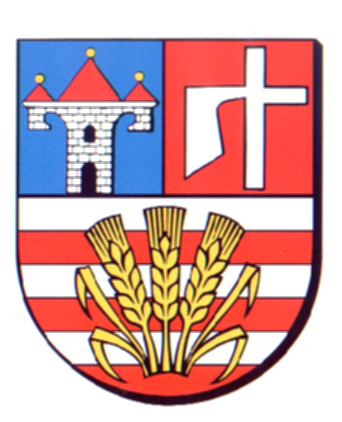 w OpatowieWydział Zarządzania Kryzysowegoul. Sienkiewicza 17, 27-500 Opatów tel./fax 15 868 47 01, 607 350 396, e-mail: pzk@opatow.plOSTRZEŻENIE METEOROLOGICZNEOpatów, dnia 03.01.2022 r.Opracował: WZKK.WOSTRZEŻENIE METEOROLOGICZNE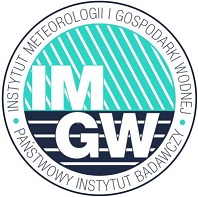 OSTRZEŻENIE 1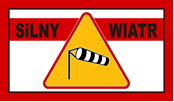 
Zjawisko:  Silny wiatrStopień zagrożenia:  1Biuro:IMGW-PIB Biuro Prognoz Meteorologicznych w KrakowieObszar:       województwo świętokrzyskie – powiat opatowskiWażność:   Od: 2022-01-03 godz. 09:00Do: 2022-01-03 godz. 16:00Przebieg:Prognozuje się wystąpienie wiatru o średniej prędkości od 25 km/h do 35 km/h, w porywach do 75 km/h, 
z zachodu.Prawdopodobieństwo:80 %Uwagi:Brak.Czas wydania:2022-01-02 godz.22:26Synoptyk: Małgorzata Marcinek